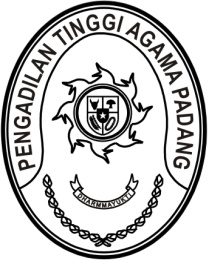 Nomor	:	W3-A/0000/KP.04.6/XI/2022	21 November 2022Lampiran	:	1 (satu) daftarHal	:	Penyampaian Usulan Promosi Mutasi		Tenaga Teknis Kepaniteraan		Di Lingkungan Peradilan AgamaYth. Ketua Pengadilan Agamase-Sumatera Barat	Assalamu’alaikum Wr. Wb.Sehubungan dengan surat Direktur Jenderal Badan Peradilan Agama Mahkamah Agung RI Nomor 4272/DjA/KP.04.6/11/2022 tanggal 11 November 2022 perihal sebagaimana tersebut pada pokok surat, dengan ini disampaikan hal-hal sebagai berikut:Tim Badan Pertimbangan Jabatan dan Kepangkatan pada Pengadilan Tingkat Pertama wajib menerapkan sistem merit dalam promosi dan mutasi tenaga teknis kepaniteraan, sejalan dengan kebijakan Direktorat Jenderal Badan Peradilan Agama.Setiap keputusan dalam rapat promosi mutasi yang dilakukan oleh Tim Badan Pertimbangan Jabatan dan Kepangkatan harus mempertimbangkan kualifikasi, kompetensi, dan prestasi kerja (individu dan satuan kerja) pegawai yang diusulkan sebagaimana format terlampir.Demikian disampaikan untuk dipedomani dan terima kasih.WassalamPlt.	Ketua,	Drs. Bahrul Amzah, M.H.Tembusan:Ketua Pengadilan Tinggi Agama Padang (sebagai laporan).Lampiran Surat Plt. Ketua Pengadilan TinggiAgama PadangNomor	: W3-A/0000/KP.04.6/XI/2022Tanggal	: 21 November 2022DAFTAR USUL PROMOSI MUTASI TENAGA TEKNIS KEPANITERAANPENGADILAN AGAMA ………………Catatan: * )	Prestasi kerja satuan kerja = rangking triwulan kinerja satker, rangking SIPP, e-court, dll.**)	Prestasi kerja individu = penghargaan mediasi, penghargaan kediklatan,	penghargaan atas prestasi individu lainnya yang berkaitan dengan tugas pokok dan fungsi Kota, Tanggal Bulan Tahun Ketua Pengadilan Agama ………. TTD (Nama ………………………………) (NIP. ………………………………...)No.NamaNIPJabatan LamaJabatan BaruPrestasi Kerja(Satuan Kerja)*Prestasi Kerja(Individu)**Keterangan/Catatan